Activity 1:   Let’s Be Rational and Get to the RootCATEGORY:  NUMBER & QUANTITY DOMAIN: THE REAL NUMBER SYSTEM Extend the properties of exponents to rational exponentsExplain how the definition of the meaning of rational exponents follows from extend- ing the properties of integer exponents to those values, allowing for a notation forradicals in terms of rational exponents. For example, we define   to be the cube rootof 5 because we want ( )3   =    to hold, so ( )3must equal 5.Rewrite expressions involving radicals and rational exponents using the properties of exponents.LEARNING OBJECTIVESThe idea of extension is extremely important in algebra. Students will be able to extend the properties of integer exponents to rational exponents in order to make sense of the definition of rational exponents. Students will also be able to rewrite expressions involving rational exponents.BACKGROUND KNOWLEDGEStudents are expected to recognize the graph of the square root function:e.g.  f (x) =  or y = Work with radicals and integer exponents.Know and apply the properties of integer exponents togenerate equivalent numerical expressions. For example, 32 × 3–5 = 3–3 =  =       Use square root and cube root symbols to represent solutions to equations of  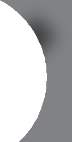 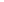 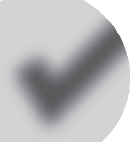 the form x2  = p and x3  = p, where p is a positive rational number. Evaluate square roots of small perfect squares and cube roots of small perfect cubes. Know that is irrational.Activity 1: Getting Started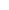 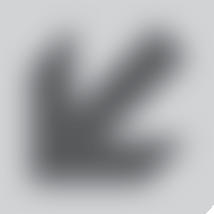 GETTING STARTEDConsider the meaning of . The power rule for exponents states ()c=  . Suppose youapply this rule to .  Try cubing it so that ()3 = ·3 =    = 8. So, if  means anything atall, it has to be a number with a cube that is 8. There is only one real number with a cubethat is 8. Therefore it makes sense to define:  = 2, because 23 = 8Create a TABLE using the values {1 – 10} for the function f (x)=  , then usegraph paper to plot the ordered pairs. This graph should look familiar to you. Make conjectures about what other function is equivalent to f (x)=  . Enter your guess as a second equation to verify your conjecture. Make comparisons with another classmate. Use r to substitute values into    from the list {1,4,9 ,16,25,36}. Write a conjectureabout the result when raising a base to the one-half power.Use r to substitute values into    from the list {1,8,27,64,125,216} andwrite a conjecture about the result when raising a base to the one-third power. Discuss your conjecture with a classmate that has a different conjecture.Use r to substitute values into   from the list {1,8,27,64,125,216} and write a conjecture about the result when raising a base to the two-thirds power.Activity 1: Getting StartedUNDERSTANDCreate a TABLE for f (x) =   [for values of x = 0 to 5] with incrementing by  .What value corresponds to  ?Study your TABLE from the previous question and explain any relationships you see.How could you find the value of   without a calculator? Check your answer using acalculator.How could you find the value of   without a calculator? Check your answer using acalculator and then test your strategy on . Check your answer. Discuss your resultswith a classmate.Describe what it means to raise a number to a rational exponent, and generalizea procedure for simplifying  .PRACTICESolve each equation by rewriting the expression with a rational exponent and using the properties of exponents to find a positive solution.= 149  x 5  = 263  x 8 = 47Simplify each expression in two different ways: a) evaluate the rational exponents, andb) use the laws of exponents.a. ・                                    b. ()() 	c.  ()2EXTENDUse the properties of exponents to show that  =  = bApproximate answers to the nearest hundredth. a.  + 5 =18b. = 40c.     = 